ПОСТАНОВЛЕНИЕ__30.05.2019____                                                                                     № ___25/7_____О временном ограничении движения транспортных средств по автомобильным дорогам местного значения города Глазова при проведении 9-ой летней  спартакиады трудовых коллективов городов Удмуртской Республики на территории муниципального образования «Город Глазов»В соответствии с Федеральным законом от 10.12.1995 г. № 196-ФЗ «О безопасности дорожного движения», Федеральным законом от 08.11.2007г. № 257-ФЗ «Об автомобильных дорогах и о дорожной деятельности в Российской Федерации и о внесении изменений в отдельные законодательные акты Российской Федерации», Постановлением Правительства Удмуртской Республики от 12.03.2012г. № 90 «Об утверждении порядка осуществления временных ограничений или прекращения движения транспортных средств по автомобильным дорогам регионального или межмуниципального, местного значения в Удмуртской Республике» в целях обеспечения безопасности дорожного движения во время проведения 9-ой летней  спартакиады трудовых коллективов городов Удмуртской Республики на территории муниципального образования «Город Глазов»,П О С Т А Н О В Л Я Ю:        1. Ввести временное ограничение движения транспортных средств во время проведения 9-ой летней  спартакиады трудовых коллективов городов Удмуртской Республики на территории муниципального образования «Город Глазов» путем прекращения движения на ул. Парковая от ул. Комсомольская до Дома спорта «Прогресс»   1 июня 2019 года  с 12.00 до 20.00 часов. 2. Организации, осуществляющей содержание автомобильных дорог  общего пользования местного значения в 2019 году, муниципальному унитарному предприятию «Жилищно-коммунальное управление» муниципального образования «Город Глазов» обеспечить временное ограничение движения транспортных средств в соответствии со схемой организации дорожного движения на период проведения праздничных мероприятий.3. Рекомендовать ММО МВД России «Глазовский» осуществлять контроль по временному ограничению движения автомототранспортных средств на участках улиц, указанных в пункте №1 настоящего постановления.4. Контроль за выполнением настоящего постановления возложить на заместителя Главы Администрации города Глазова по социальной политике О.В. Станкевич.5. Настоящее постановление подлежит официальному опубликованию.Администрация муниципального образования «Город Глазов» (Администрация города Глазова)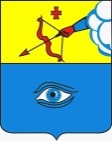  «Глазкар» муниципал кылдытэтлэн Администрациез(Глазкарлэн Администрациез)Глава города ГлазоваС.Н. Коновалов